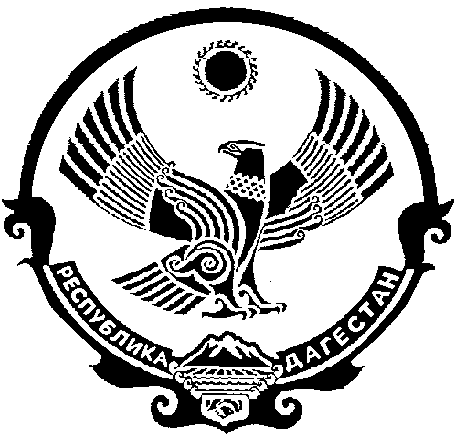 СОБРАНИЕ ДЕПУТАТОВ  МУНИЦИПАЛЬНОГО ОБРАЗОВАНИЯ  «БЕЖТИНСКИЙ УЧАСТОК»                           , Республика Дагестан, Цунтинский район, с. БежтаОт «25» декабря 2015г                                                       №09                                                   РЕШЕНИЕ О передаче в ведение отдела культуры администрации МО «Бежтинский участок» детской школы искусства.Согласно  ст. 23 Устава МО «Бежтинский участок» на основе рекомендаций Минкультуры России и Минобрнауки России (письмо от 18 мая 2006г № 3171-01-49/05-АБ), Правительства Республики Дагестан (письмо от 20 ноября 2006 г № 20-11) в целях обеспечения системной работы учреждений культуры МО «Бежтинский участок» СД  МО «Бежтинский участок» выносит                                                   Решение:Передать в ведение отдела культуры администрации  МО «Бежтинский участок» детскую школу искусства с.Бежта (ДШИ) Учредителю, т.е главе МО «Бежтинский участок», привести в соответствие с данным Решением нормативно-правовые акты администрации.Данное Решение опубликовать в газете «Бежтинский вестник» и разместить на официальном сайте МО «Бежтинский участок»Председатель Собрания депутатов                                                                 МО «Бежтинский участок»                                                     Курбанов С.З.